В целях оптимизации получения государственных и муниципальных услуг в электронной форме, всем гражданам, зарегистрированным на интерактивном портале службы труда и занятости населения  www.kubzan.ru (ИАП) в центрах занятости населения, необходимо пройти процедуру перерегистрации через Единую систему идентификации и аутентификации – портал государственных услуг РФ www.gosuslugi.ru (ЕСИА) до 01.08.2017г. После перерегистрации измениться только порядок доступа в личный кабинет без изменения содержащейся в нем информации. Личные кабинеты граждан, зарегистрированных через «Интерактивный портал» с 01.08.2017г. будут заблокированы.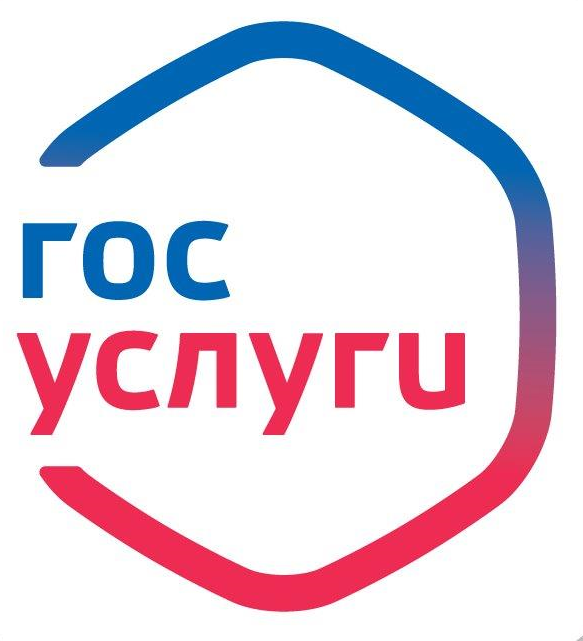 Центр занятости населения является оператором выдачи ключа простой электронной подписи в ЕСИА и готов помочь гражданину в регистрации через ЕСИА. За информацией можно обратиться по телефону «горячей линии»  8 (86148) 5-23-39.